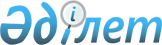 О мерах по реализации Закона Республики Казахстан от 31 декабря 2021 года "О внесении изменений и дополнений в некоторые законодательные акты Республики Казахстан по вопросам государственного управления, совершенствования залоговой политики банков второго уровня, регулирования оценочной деятельности и исполнительного производства" и внесении изменения в распоряжение Премьер-Министра Республики Казахстан от 17 февраля 2021 года № 32-р "О мерах по реализации Закона Республики Казахстан от 25 декабря 2020 года "О внесении изменений и дополнений в Бюджетный кодекс Республики Казахстан"Распоряжение Премьер-Министра Республики Казахстан от 28 февраля 2022 года № 38-р
      1. Утвердить прилагаемый перечень правовых актов, принятие которых необходимо в целях реализации Закона Республики Казахстан от 31 декабря 2021 года "О внесении изменений и дополнений в некоторые законодательные акты Республики Казахстан по вопросам государственного управления, совершенствования залоговой политики банков второго уровня, регулирования оценочной деятельности и исполнительного производства" (далее - перечень).
      2. Государственным органам Республики Казахстан:
      1) разработать и в установленном порядке внести на утверждение в Правительство Республики Казахстан проекты правовых актов согласно перечню;
      2) принять соответствующие ведомственные правовые акты согласно перечню и ежемесячно, не позднее 10 числа следующего месяца, информировать Министерство национальной экономики Республики Казахстан о принятых мерах.
      3. Местным исполнительным органам принять соответствующие правовые акты согласно перечню и ежемесячно, не позднее 10 числа следующего месяца, информировать Министерство национальной экономики Республики Казахстан о принятых мерах.
      4. Министерству национальной экономики Республики Казахстан обобщать представленную информацию по итогам квартала и не позднее 20 числа месяца, следующего за отчетным кварталом, информировать Правительство Республики Казахстан о принятых мерах.
      5. Внести в распоряжение Премьер-Министра Республики Казахстан от 17 февраля 2021 года № 32-р "О мерах по реализации Закона Республики Казахстан от 25 декабря 2020 года "О внесении изменений и дополнений в Бюджетный кодекс Республики Казахстан" следующее изменение:
      в перечне правовых актов, принятие которых необходимо в целях реализации Закона Республики Казахстан от 25 декабря 2020 года "О внесении изменений и дополнений в Бюджетный кодекс Республики Казахстан", утвержденном указанным распоряжением:
      строку, порядковый номер 7, исключить. Перечень
правовых актов, принятие которых необходимо в целях реализации Закона Республики Казахстан от 31 декабря 2021 года "О внесении изменений и дополнений в некоторые законодательные акты Республики Казахстан по вопросам государственного управления, совершенствования залоговой политики банков второго уровня, регулирования оценочной деятельности и исполнительного производства"
      Примечание: расшифровка аббревиатур:
      МСХ - Министерство сельского хозяйства Республики Казахстан;
      МЮ - Министерство юстиции Республики Казахстан;
      МТСЗН - Министерство труда и социальной защиты населения Республики Казахстан;
      МИО - местные исполнительные органы;
      МФ - Министерство финансов Республики Казахстан;
      ЦГО - центральные государственные органы;
      АСПиР - Агентство по стратегическому планированию и реформам Республики Казахстан;
      НБ - Национальный Банк Республики Казахстан;
      КНБ - Комитет национальной безопасности Республики Казахстан;
      МНЭ - Министерство национальной экономики Республики Казахстан;
      МЦРИАП - Министерство цифрового развития, инноваций и аэрокосмической промышленности Республики Казахстан;
      МВД - Министерство внутренних дел Республики Казахстан.
					© 2012. РГП на ПХВ «Институт законодательства и правовой информации Республики Казахстан» Министерства юстиции Республики Казахстан
				
      Премьер-Министр 

А. Смаилов
Утвержден
распоряжением Премьер-Министра
Республики Казахстан
от 28 февраля 2022 года № 38-р
№
п/п

Наименование правового акта

Форма
правового
акта

Государственный орган, ответственный за исполнение

Срок
исполнения

Лицо, ответственное за качественную и своевременную разработку и внесение правового акта

1

2

3

4

5

6

1.
О внесении изменений в Указ Президента Республики Казахстан от 5 октября 2020 года № 427 "О некоторых вопросах Агентства по стратегическому планированию и реформам Республики Казахстан"
Указ
Президента
Республики
Казахстан
АСПиР
(по согласованию)
февраль
2022 года
Утенов А.Х.
2.
Об утверждении правил представления отчетности по государственным внешним займам и софинансирования из республиканского бюджета
постановление
Правительства
Республики
Казахстан
МФ
февраль
2022 года
Кенбеил Д.М.
3.
О внесении изменений в постановление Правительства Республики Казахстан от 26 июля 2002 года № 833 "Некоторые вопросы учета, хранения, оценки и дальнейшего использования имущества, обращенного (поступившего) в собственность государства по отдельным основаниям"
постановление
Правительства
Республики
Казахстан
МФ
февраль
2022 года
Султангазиев М.Е.
4.
О внесении дополнения в постановление Правительства Республики Казахстан от 6 апреля 2005 года № 310 "Некоторые вопросы Министерства сельского хозяйства Республики Казахстан"
постановление
Правительства
Республики
Казахстан
МСХ
февраль
2022 года
Оразаев М.А.
5.
О внесении изменений в постановление Правительства Республики Казахстан от 24 апреля 2008 года № 387 "О некоторых вопросах Министерства финансов Республики Казахстан"
постановление
Правительства
Республики
Казахстан
МФ
Февраль
2022 года
Султангазиев М.Е.
6.
О внесении изменений в постановление Правительства Республики Казахстан от 18 марта 2015 года № 146 "Об утверждении Правил разработки натуральных норм"
постановление
Правительства
Республики
Казахстан
МФ
февраль
2022 года
Жаналинов Д.Е.
7.
О внесении изменений и дополнений в постановление Правительства Республики Казахстан от 23 апреля 2015 года № 267 "Об утверждении Правил зачисления активов в Национальный фонд Республики Казахстан и использования Национального фонда Республики Казахстан, а также форм и Правил составления годового отчета о формировании и использовании Национального фонда Республики Казахстан"
постановление
Правительства
Республики
Казахстан
МФ
февраль
2022 года
Жаналинов Д.Е.
8.
О внесении изменений в постановление Правительства Республики Казахстан от 25 апреля 2015 года№ 325 "Об утверждении Правил использования резервов Правительства Республики Казахстан и местных исполнительных органов и признании утратившими силу некоторых решений Правительства Республики Казахстан"
постановление
Правительства
Республики
Казахстан
МФ
февраль
2022 года
Жаналинов Д.Е.
9.
О внесении изменений в постановление Правительства Республики Казахстан от 25 декабря 2015 года № 1068 "Об утверждении Правил разработки и оценки меморандума государственного органа, входящего в структуру Правительства Республики Казахстан, местного исполнительного органа области, города республиканского значения, столицы"
постановление
Правительства
Республики
Казахстан
МНЭ
февраль
2022 года
Абдыкадыров А.Е.
10.
О внесении изменений и дополнений в постановление Правительства Республики Казахстан от 24 августа 2017 года № 502 "Об утверждении Правил разработки проекта республиканского бюджета"
постановление
Правительства
Республики
Казахстан
МФ
февраль
2022 года
Жаналинов Д.Е.
11.
О внесении изменений в постановление Правительства Республики Казахстан от 24 августа 2017 года № 503 "Об утверждении Правил составления и представления годового отчета об исполнении республиканского бюджета"
постановление
Правительства
Республики
Казахстан
МФ
февраль
2022 года
Жаналинов Д.Е.
12.
О внесении изменений в постановление Правительства Республики Казахстан от 15 января 2018 года № 10 "О Республиканской бюджетной комиссии"
постановление
Правительства
Республики
Казахстан
МФ
февраль
2022 года
Савельева Т.М.
13.
О внесении изменений в постановление Правительства Республики Казахстан от 31 марта 2021 года № 187 "Об установлении минимальных розничных цен на водки и водки особые, крепкие ликероводочные изделия"
постановление
Правительства
Республики
Казахстан
МФ
февраль
2022 года
Султангазиев М.Е.
14.
О признании утратившим силу постановления Правительства Республики Казахстан от 20 апреля 2018 года № 211 "Об утверждении Правил представления отчетности по государственным внешним займам и софинансированию из республиканского бюджета"
постановление
Правительства
Республики
Казахстан
МФ
февраль
2022 года
Кенбеил Д.М.
15.
О внесении изменения в приказ Председателя Агентства по стратегическому планированию и реформам Республики Казахстан от 23 октября 2020 года № 9-нк "Об утверждении Положения Бюро национальной статистики Агентства по стратегическому планированию и реформам Республики Казахстан"
приказ Председателя Агентства по стратегическом у планированию и реформам Республики Казахстан
АСПиР
(по согласованию)
февраль
2022 года
Утенов А.Х.
16.
Об утверждении правил определения цены отсечения
приказ
Министра
национальной
экономики Республики
Казахстан
МНЭ,
НБ (по согласованию)
февраль
2022 года
Амрин А.К.,
Баймагамбетов А.М.
17.
Об утверждении правил субсидирования возмещения расходов, понесенных национальной компанией в сфере агропромышленного комплекса при реализации продовольственного зерна для регулирующего воздействия на внутренний рынок
приказ
Министра
сельского
хозяйства
Республики
Казахстан
МСХ
март
2022 года
Сапаров А.С.
18.
Об утверждении правил планирования и реализации бюджетных инвестиций специальных государственных органов, осуществляющих разведывательную и контрразведывательную деятельность
приказ
Председателя
Комитета
национальной
безопасности
Республики
Казахстан
КНБ
(по согласованию),
МНЭ,
МФ
март
2022 года
Колкобаев М.О.,
Абдыкадыров А.Е.,
Савельева Т.М.
19.
Об утверждении правил взаимодействия с уполномоченными органами по исполнению исполнительных документов о выселении (вселении), сносе, порядке общения с ребенком и определения места жительства ребенка
приказ
Министра
юстиции
Республики
Казахстан
МЮ
февраль
2022 года
Мадалиев А.К.
20.
Об утверждении правил составления и представления финансовой отчетности о состоянии задолженности
приказ
Министра
финансов
Республики
Казахстан
МФ
март
2022 года
Кенбеил Д.М.
21.
Об утверждении единого плана счетов
приказ
Министра
финансов Республики
Казахстан
МФ
ноябрь
2023 года
Кенбеил Д.М.,
Жаналинов Д.Е.
22.
Об утверждении правил прогнозирования поступлений в местный бюджет
постановление акимата области, города республиканского значения, столицы
МИО
март
2022 года
курирующие заместители акимов областей, городов республика некого значения, столицы
23.
О внесении изменений и дополнений в приказ Министра финансов Республики Казахстан от 16 ноября 2009 года № 495 "Об утверждении Правил ведения бюджетного учета"
приказ
Министра
финансов
Республики
Казахстан
МФ
март
2022 года
Жаналинов Д.Е.
24.
О внесении изменений в приказ Министра юстиции Республики Казахстан от 31 января 2012 года № 31 "Об утверждении Правил совершения нотариальных действий нотариусами"
приказ
Министра
юстиции
Республики
Казахстан
МЮ
март
2022 года
Амиргалиев А.Х.
25.
О внесении изменений в приказ Министра финансов Республики Казахстан от 18 сентября 2014 года № 404 "Об утверждении Таблицы распределения поступлений бюджета между уровнями бюджетов, контрольным счетом наличности Национального фонда Республики Казахстан и контрольным счетом наличности Фонда компенсации потерпевшим" 
приказ
Министра
финансов
Республики
Казахстан
МФ
март
2022 года
Жаналинов Д.Е.
26.
О внесении изменений в приказ Министра финансов Республики Казахстан от 31 октября 2014 года № 470 "Об утверждении Правил разработки проектов местных бюджетов"
приказ
Министра
финансов
Республики
Казахстан
МФ
март
2022 года
Жаналинов Д.Е.
27.
О внесении изменений в приказ Министра финансов Республики Казахстан от 14 ноября 2014 года № 494 "Об утверждении Правил составления Единой бюджетной классификации Республики Казахстан"
приказ
Министра
финансов
Республики
Казахстан
МФ
март
2022 года
Жаналинов Д.Е.
28.
О внесении изменений в приказ Министра финансов Республики Казахстан от 24 ноября 2014 года № 511 "Об утверждении Правил составления и представления бюджетной заявки"
приказ
Министра
финансов
Республики
Казахстан
МФ
март
2022 года
Жаналинов Д.Е.
29.
О внесении изменений и дополнений в приказ Министра финансов Республики Казахстан от 4 декабря 2014 года № 540 "Об утверждении Правил исполнения бюджета и его кассового обслуживания"
приказ
Министра
финансов
Республики
Казахстан
МФ
март
2022 года
Жаналинов Д.Е.
30.
О внесении изменений и дополнений в приказ Министра национальной экономики Республики Казахстан от 5 декабря 2014 года № 129 "Об утверждении Правил разработки или корректировки, проведения необходимых экспертиз инвестиционного предложения государственного инвестиционного проекта, а также планирования, рассмотрения, отбора, мониторинга и оценки реализации бюджетных инвестиций и определения целесообразности бюджетного кредитования"
приказ
Министра
национальной экономики
Республики
Казахстан
МНЭ
март
2022 года
Абдыкадыров А.Е.
31.
О внесении изменений и дополнений в приказ Министра национальной экономики Республики Казахстан от 30 декабря 2014 года № 195 "Об утверждении Правил разработки и утверждения (переутверждения) бюджетных программ (подпрограмм) и требований к их содержанию"
приказ
Министра
национальной
экономики
Республики
Казахстан
МНЭ
март
2022 года
Амрин А.К.
32.
О внесении изменений и дополнений в приказ Министра национальной экономики Республики Казахстан от 8 января 2015 года № 9 "Об утверждении Правил и сроков разработки прогноза социально- экономического развития"
приказ
Министра
национальной
экономики
Республики
Казахстан
МНЭ
март
2022 года
Амрин А.К.
33.
О внесении изменений в приказ Министра здравоохранения и социальной защиты населения Республики Казахстан от 22 января 2015 года № 26 "О некоторых вопросах реабилитации инвалидов"
приказ Министра труда и социальной защиты населения Республики Казахстан
МТСЗН
март
2022 года
Сакеев Р.К.
34.
О внесении изменений и дополнений в приказ Министра юстиции Республики Казахстан от 20 февраля 2015 года № 100 "Об утверждении Правил реализации арестованного имущества, в том числе на торгах в форме электронного аукциона"
приказ
Министра
юстиции
Республики
Казахстан
МЮ
март
2022 года
Мадалиев А.К.
35.
О внесении изменений в приказ Министра финансов Республики Казахстан от 25 февраля 2015 года № 126 "Об утверждении Правил рассмотрения и отбора целевых трансфертов на развитие"
приказ
Министра
финансов
Республики
Казахстан
МФ
март
2022 года
Жаналинов Д.Е.
36.
О внесении изменений в приказ Министра финансов Республики Казахстан от 30 марта 2015 года № 236 "Об утверждении Правил разработки и выполнения государственного задания"
приказ
Министра
финансов
Республики
Казахстан
МФ
март
2022 года
Жаналинов Д.Е.
37.
О внесении изменений в приказ Министра финансов Республики Казахстан от 29 сентября 2015 года № 498 "Об утверждении Правил оснащения технологических линий производства этилового спирта и (или) алкогольной продукции контрольными приборами учета, их функционирования и осуществления учета, кроме производства виноматериала, а также пива и пивного напитка, производственные мощности которых ниже четырехсот тысяч декалитров в год"
приказ
Министра
финансов
Республики
Казахстан
МФ
март
2022 года
Султангазиев М.Е.
38.
О внесении изменений в приказ Министра финансов Республики Казахстан от 29 сентября 2015 года № 498 "Об утверждении Правил оснащения технологических линий производства этилового спирта и (или) алкогольной продукции контрольными приборами учета, их функционирования и осуществления учета, кроме производства виноматериала, а также пива и пивного напитка, производственные мощности которых ниже четырехсот тысяч декалитров в год"
приказ
Министра
финансов
Республики
Казахстан
МФ
ноябрь
2023 года
Султангазиев М.Е.
39.
О внесении изменений и дополнений в приказ исполняющего обязанности Министра национальной экономики Республики Казахстан от 25 ноября 2015 года № 725 "О некоторых вопросах планирования и реализации проектов государственно-частного партнерства"
приказ
Министра
национальной
экономики
Республики
Казахстан
МНЭ
март
2022 года
Абдыкадыров А.Е.
40.
О внесении изменений в приказ исполняющего обязанности Министра по инвестициям и развитию Республики Казахстан от 28 января 2016 года № 129 "Об утверждении Правил реализации сервисной модели информатизации"
приказ Министра цифрового развития, инноваций и аэрокосмической промышленности Республики Казахстан
МЦРИАП
март
2022 года
Жамбакин А.С.
41.
О внесении изменений в приказ Министра финансов Республики Казахстан от 30 ноября 2016 года № 629 "Об утверждении Инструкции по проведению бюджетного мониторинга"
приказ
Министра
финансов
Республики
Казахстан
МФ
март
2022 года
Жаналинов Д.Е.
42.
О внесении изменений и дополнений в приказ Министра финансов Республики Казахстан от 2 декабря 2016 года № 630 "Об утверждении Правил составления и представления бюджетной отчетности государственными учреждениями, администраторами бюджетных программ, уполномоченными органами по исполнению бюджета и аппаратами акимов городов районного значения, сел, поселков, сельских округов"
приказ
Министра
финансов
Республики
Казахстан
МФ
март
2022 года
Жаналинов Д.Е.
43.
О внесении изменений и дополнений в приказ Министра национальной экономики Республики Казахстан от 27 февраля 2017 года № 84 "Об утверждении Методики по проведению отраслевых (ведомственных) функциональных обзоров деятельности государственных органов"
приказ
Министра
национальной
экономики
Республики
Казахстан
МНЭ
март
2022 года
Амрин А.К.
44.
О внесении изменений в приказ Министра финансов Республики Казахстан от 9 января 2018 года № 15 "Об утверждении Правил составления и представления гражданского бюджета на стадиях бюджетного планирования и исполнения бюджетов"
приказ
Министра
финансов
Республики
Казахстан
МФ
март
2022 года
Жаналинов Д.Е.
45.
О внесении изменений в приказ Министра финансов Республики Казахстан от 8 февраля 2018 года № 140 "Об утверждении Правил определения лимитов расходов администраторов бюджетных программ"
приказ
Министра
финансов
Республики
Казахстан
МФ
март
2022 года
Жаналинов Д.Е.
46.
О внесении изменений в приказ Министра финансов Республики Казахстан от 23 февраля 2018 года № 287 "Об утверждении Правил планирования и реализации институциональных проектов, реализуемых за счет привлечения государственных займов"
приказ
Министра
финансов
Республики
Казахстан
МФ
март
2022 года
Кенбеил Д.М.
47.
О внесении изменения и дополнения в приказ Министра финансов Республики Казахстан от 26 апреля 2018 года № 488 "Об утверждении формы информации о деятельности палаты оценщиков и ее членов"
приказ
Министра
финансов
Республики
Казахстан
МФ
март
2022 года
Кенбеил Д. М.
48.
О внесении изменений и дополнений в приказ Министра финансов Республики Казахстан от 3 мая 2018 года № 502 "Об утверждении форм и Правил ведения реестров членов палаты оценщиков, членов экспертного совета"
приказ
Министра
финансов
Республики
Казахстан
МФ
март
2022 года
Кенбеил Д. М.
49.
О внесении изменения и дополнения в приказ Первого заместителя Премьер-Министра Республики Казахстан - Министра финансов Республики Казахстан от 27 мая 2019 года № 492 "Об утверждении Правил составления прогнозной консолидированной финансовой отчетности администратора бюджетных программ"
приказ
Министра
финансов
Республики
Казахстан
МФ
ноябрь
2023 года
Жаналинов Д.Е.
50.
О внесении изменений и дополнений в приказ Министра внутренних дел Республики Казахстан от 27 марта 2020 года № 254 "Об утверждении Правил оказания государственных услуг в сферах оборота гражданского и служебного оружия и патронов к нему, гражданских пиротехнических веществ и изделий с их применением"
приказ Министра внутренних дел Республики Казахстан
МВД
март
2022 года
Кожаев М.Ш.
51.
О внесении изменений и дополнений в приказ Министра национальной экономики Республики Казахстан от 2 июня 2021 года № 154 "Об утверждении Методики прогноза бюджетных параметров и Национального фонда Республики Казахстан для формирования показателей социально- экономического развития страны на пятилетний период"
приказ
Министра
национальной
экономики
Республики
Казахстан
МНЭ
март
2022 года
Амрин А.К.
52.
О внесении изменений в приказы первых руководителей центральных государственных органов "О создании ведомственной бюджетной комиссии"
приказ
руководителя
центрального государственного органа
ЦГО
март
2022 года
курирующие
заместители первых руководителей
центральных
государственных
органов
53.
О внесении изменений в постановления акиматов областей, городов республиканского значения, столицы, районов (городов областного значения) "Об утверждении Положения о бюджетной комиссии области, города республиканского значения, столицы, района (города областного значения)"
постановление акимата области, города республиканского значения, столицы, района (города областного значения)
МИО
март
2022 года
курирующие
заместители акимов областей, городов республика некого значения, столицы, районов (городов областного значения)